WEEK 1CHILDS NAME………………………………………………………………………………CLASS……………………………………………………………………WEEK 2CHILDS NAME………………………………………………………………………………..CLASS………………………………………………WEEK 3CHILDS NAME…………………………………………………………………………………………………………….CLASS……………………………………………………Monday Monday Week Commencing:Week Commencing:Week Commencing:Week Commencing:Week Commencing:Week Commencing:Week Commencing:Sandwich filling?(tick one)Sandwich filling?(tick one)Type of bread?(tick one)Type of bread?(tick one)Yoghurt or cheese portion?(tick one)Yoghurt or cheese portion?(tick one)IncludedIncludedIncludedSandwich filling?(tick one)Sandwich filling?(tick one)Type of bread?(tick one)Type of bread?(tick one)Yoghurt or cheese portion?(tick one)Yoghurt or cheese portion?(tick one)Fresh Fruit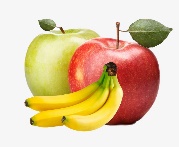 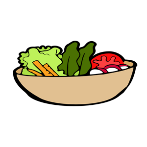 Salad Bar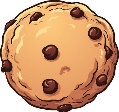 Cake, Biscuit or FlapjackCheeseBreadYoghurtFresh FruitSalad BarCake, Biscuit or FlapjackHamWrapCheeseFresh FruitSalad BarCake, Biscuit or FlapjackTunaFresh FruitSalad BarCake, Biscuit or FlapjackEgg MayoFresh FruitSalad BarCake, Biscuit or FlapjackTuesdayTuesdaySandwich filling?(tick one)Sandwich filling?(tick one)Type of bread?(tick one)Type of bread?(tick one)Yoghurt or cheese portion?(tick one)Yoghurt or cheese portion?(tick one)IncludedIncludedIncludedSandwich filling?(tick one)Sandwich filling?(tick one)Type of bread?(tick one)Type of bread?(tick one)Yoghurt or cheese portion?(tick one)Yoghurt or cheese portion?(tick one)Fresh FruitSalad BarCake, Biscuit or FlapjackCheeseBreadYoghurtFresh FruitSalad BarCake, Biscuit or FlapjackHamWrapCheeseFresh FruitSalad BarCake, Biscuit or FlapjackTunaFresh FruitSalad BarCake, Biscuit or FlapjackEgg MayoFresh FruitSalad BarCake, Biscuit or FlapjackWednesdayWednesdaySandwich filling?(tick one)Sandwich filling?(tick one)Type of bread?(tick one)Type of bread?(tick one)Yoghurt or cheese portion?(tick one)Yoghurt or cheese portion?(tick one)IncludedIncludedIncludedSandwich filling?(tick one)Sandwich filling?(tick one)Type of bread?(tick one)Type of bread?(tick one)Yoghurt or cheese portion?(tick one)Yoghurt or cheese portion?(tick one)Fresh FruitSalad BarCake, Biscuit or FlapjackCheeseBreadYoghurtFresh FruitSalad BarCake, Biscuit or FlapjackHamWrapCheeseFresh FruitSalad BarCake, Biscuit or FlapjackTunaFresh FruitSalad BarCake, Biscuit or FlapjackEgg MayoFresh FruitSalad BarCake, Biscuit or FlapjackThursday Thursday Sandwich filling?(tick one)Sandwich filling?(tick one)Type of bread?(tick one)Type of bread?(tick one)Yoghurt or cheese portion?(tick one)Yoghurt or cheese portion?(tick one)IncludedIncludedIncludedSandwich filling?(tick one)Sandwich filling?(tick one)Type of bread?(tick one)Type of bread?(tick one)Yoghurt or cheese portion?(tick one)Yoghurt or cheese portion?(tick one)Fresh FruitSalad BarCake, Biscuit or FlapjackCheeseBreadYoghurtFresh FruitSalad BarCake, Biscuit or FlapjackHamWrapCheeseFresh FruitSalad BarCake, Biscuit or FlapjackTunaFresh FruitSalad BarCake, Biscuit or FlapjackEgg MayoFresh FruitSalad BarCake, Biscuit or FlapjackFridayFridaySandwich filling?(tick one)Sandwich filling?(tick one)Type of bread?(tick one)Type of bread?(tick one)Yoghurt or cheese portion?(tick one)Yoghurt or cheese portion?(tick one)IncludedIncludedIncludedSandwich filling?(tick one)Sandwich filling?(tick one)Type of bread?(tick one)Type of bread?(tick one)Yoghurt or cheese portion?(tick one)Yoghurt or cheese portion?(tick one)Fresh FruitSalad BarCake, Biscuit or FlapjackCheeseBreadYoghurtFresh FruitSalad BarCake, Biscuit or FlapjackHamWrapCheeseFresh FruitSalad BarCake, Biscuit or FlapjackTunaFresh FruitSalad BarCake, Biscuit or FlapjackEgg MayoFresh FruitSalad BarCake, Biscuit or FlapjackMonday Monday Week Commencing:Week Commencing:Week Commencing:Week Commencing:Week Commencing:Week Commencing:Week Commencing:Sandwich filling?(tick one)Sandwich filling?(tick one)Type of bread?(tick one)Type of bread?(tick one)Yoghurt or cheese portion?(tick one)Yoghurt or cheese portion?(tick one)IncludedIncludedIncludedSandwich filling?(tick one)Sandwich filling?(tick one)Type of bread?(tick one)Type of bread?(tick one)Yoghurt or cheese portion?(tick one)Yoghurt or cheese portion?(tick one)Fresh FruitSalad BarCake, Biscuit or FlapjackCheeseBreadYoghurtFresh FruitSalad BarCake, Biscuit or FlapjackHamWrapCheeseFresh FruitSalad BarCake, Biscuit or FlapjackTunaFresh FruitSalad BarCake, Biscuit or FlapjackEgg MayoFresh FruitSalad BarCake, Biscuit or FlapjackTuesdayTuesdaySandwich filling?(tick one)Sandwich filling?(tick one)Type of bread?(tick one)Type of bread?(tick one)Yoghurt or cheese portion?(tick one)Yoghurt or cheese portion?(tick one)IncludedIncludedIncludedSandwich filling?(tick one)Sandwich filling?(tick one)Type of bread?(tick one)Type of bread?(tick one)Yoghurt or cheese portion?(tick one)Yoghurt or cheese portion?(tick one)Fresh FruitSalad BarCake, Biscuit or FlapjackCheeseBreadYoghurtFresh FruitSalad BarCake, Biscuit or FlapjackHamWrapCheeseFresh FruitSalad BarCake, Biscuit or FlapjackTunaFresh FruitSalad BarCake, Biscuit or FlapjackEgg MayoFresh FruitSalad BarCake, Biscuit or FlapjackWednesdayWednesdaySandwich filling?(tick one)Sandwich filling?(tick one)Type of bread?(tick one)Type of bread?(tick one)Yoghurt or cheese portion?(tick one)Yoghurt or cheese portion?(tick one)IncludedIncludedIncludedSandwich filling?(tick one)Sandwich filling?(tick one)Type of bread?(tick one)Type of bread?(tick one)Yoghurt or cheese portion?(tick one)Yoghurt or cheese portion?(tick one)Fresh FruitSalad BarCake, Biscuit or FlapjackCheeseBreadYoghurtFresh FruitSalad BarCake, Biscuit or FlapjackHamWrapCheeseFresh FruitSalad BarCake, Biscuit or FlapjackTunaFresh FruitSalad BarCake, Biscuit or FlapjackEgg MayoFresh FruitSalad BarCake, Biscuit or FlapjackThursday Thursday Sandwich filling?(tick one)Sandwich filling?(tick one)Type of bread?(tick one)Type of bread?(tick one)Yoghurt or cheese portion?(tick one)Yoghurt or cheese portion?(tick one)IncludedIncludedIncludedSandwich filling?(tick one)Sandwich filling?(tick one)Type of bread?(tick one)Type of bread?(tick one)Yoghurt or cheese portion?(tick one)Yoghurt or cheese portion?(tick one)Fresh FruitSalad BarCake, Biscuit or FlapjackCheeseBreadYoghurtFresh FruitSalad BarCake, Biscuit or FlapjackHamWrapCheeseFresh FruitSalad BarCake, Biscuit or FlapjackTunaFresh FruitSalad BarCake, Biscuit or FlapjackEgg MayoFresh FruitSalad BarCake, Biscuit or FlapjackFridayFridaySandwich filling?(tick one)Sandwich filling?(tick one)Type of bread?(tick one)Type of bread?(tick one)Yoghurt or cheese portion?(tick one)Yoghurt or cheese portion?(tick one)IncludedIncludedIncludedSandwich filling?(tick one)Sandwich filling?(tick one)Type of bread?(tick one)Type of bread?(tick one)Yoghurt or cheese portion?(tick one)Yoghurt or cheese portion?(tick one)Fresh FruitSalad BarCake, Biscuit or FlapjackCheeseBreadYoghurtFresh FruitSalad BarCake, Biscuit or FlapjackHamWrapCheeseFresh FruitSalad BarCake, Biscuit or FlapjackTunaFresh FruitSalad BarCake, Biscuit or FlapjackEgg MayoFresh FruitSalad BarCake, Biscuit or FlapjackMonday Monday Week Commencing:Week Commencing:Week Commencing:Week Commencing:Week Commencing:Week Commencing:Week Commencing:Sandwich filling?(tick one)Sandwich filling?(tick one)Type of bread?(tick one)Type of bread?(tick one)Yoghurt or cheese portion?(tick one)Yoghurt or cheese portion?(tick one)IncludedIncludedIncludedSandwich filling?(tick one)Sandwich filling?(tick one)Type of bread?(tick one)Type of bread?(tick one)Yoghurt or cheese portion?(tick one)Yoghurt or cheese portion?(tick one)Fresh FruitSalad BarCake, Biscuit or FlapjackCheeseBreadYoghurtFresh FruitSalad BarCake, Biscuit or FlapjackHamWrapCheeseFresh FruitSalad BarCake, Biscuit or FlapjackTunaFresh FruitSalad BarCake, Biscuit or FlapjackEgg MayoFresh FruitSalad BarCake, Biscuit or FlapjackTuesdayTuesdaySandwich filling?(tick one)Sandwich filling?(tick one)Type of bread?(tick one)Type of bread?(tick one)Yoghurt or cheese portion?(tick one)Yoghurt or cheese portion?(tick one)IncludedIncludedIncludedSandwich filling?(tick one)Sandwich filling?(tick one)Type of bread?(tick one)Type of bread?(tick one)Yoghurt or cheese portion?(tick one)Yoghurt or cheese portion?(tick one)Fresh FruitSalad BarCake, Biscuit or FlapjackCheeseBreadYoghurtFresh FruitSalad BarCake, Biscuit or FlapjackHamWrapCheeseFresh FruitSalad BarCake, Biscuit or FlapjackTunaFresh FruitSalad BarCake, Biscuit or FlapjackEgg MayoFresh FruitSalad BarCake, Biscuit or FlapjackWednesdayWednesdaySandwich filling?(tick one)Sandwich filling?(tick one)Type of bread?(tick one)Type of bread?(tick one)Yoghurt or cheese portion?(tick one)Yoghurt or cheese portion?(tick one)IncludedIncludedIncludedSandwich filling?(tick one)Sandwich filling?(tick one)Type of bread?(tick one)Type of bread?(tick one)Yoghurt or cheese portion?(tick one)Yoghurt or cheese portion?(tick one)Fresh FruitSalad BarCake, Biscuit or FlapjackCheeseBreadYoghurtFresh FruitSalad BarCake, Biscuit or FlapjackHamWrapCheeseFresh FruitSalad BarCake, Biscuit or FlapjackTunaFresh FruitSalad BarCake, Biscuit or FlapjackEgg MayoFresh FruitSalad BarCake, Biscuit or FlapjackThursday Thursday Sandwich filling?(tick one)Sandwich filling?(tick one)Type of bread?(tick one)Type of bread?(tick one)Yoghurt or cheese portion?(tick one)Yoghurt or cheese portion?(tick one)IncludedIncludedIncludedSandwich filling?(tick one)Sandwich filling?(tick one)Type of bread?(tick one)Type of bread?(tick one)Yoghurt or cheese portion?(tick one)Yoghurt or cheese portion?(tick one)Fresh FruitSalad BarCake, Biscuit or FlapjackCheeseBreadYoghurtFresh FruitSalad BarCake, Biscuit or FlapjackHamWrapCheeseFresh FruitSalad BarCake, Biscuit or FlapjackTunaFresh FruitSalad BarCake, Biscuit or FlapjackEgg MayoFresh FruitSalad BarCake, Biscuit or FlapjackFridayFridaySandwich filling?(tick one)Sandwich filling?(tick one)Type of bread?(tick one)Type of bread?(tick one)Yoghurt or cheese portion?(tick one)Yoghurt or cheese portion?(tick one)IncludedIncludedIncludedSandwich filling?(tick one)Sandwich filling?(tick one)Type of bread?(tick one)Type of bread?(tick one)Yoghurt or cheese portion?(tick one)Yoghurt or cheese portion?(tick one)Fresh FruitSalad BarCake, Biscuit or FlapjackCheeseBreadYoghurtFresh FruitSalad BarCake, Biscuit or FlapjackHamWrapCheeseFresh FruitSalad BarCake, Biscuit or FlapjackTunaFresh FruitSalad BarCake, Biscuit or FlapjackEgg MayoFresh FruitSalad BarCake, Biscuit or Flapjack